IFI EB Edzőtábor és 3 napos Three hills cup versenyKiírásBulgária, Veliko Tarnovo2018. 03.22-282018. 03. 23-25. verseny2018. 03. 26-28. edzésekUtazás: SzemélyautókkalIndulás: március 22. csütörtök Utazás egész nap. Este érkezés a szállásra.Várható haza érkezés: március 28. szerdakéső esti órákbanSzállás: 2 ágyas szobákbanHotel Lesoparka - https://goo.gl/maps/a9P7UZnDSaG2 10 percnyi út Veliko Tarnovo helységtől kocsivalEllátás: Teljes ellátás péntek reggeltől szerda reggelig. Költségek: 125 EUR/fő összesen, amiben benne vanszállásteljes ellátásnevezési díj 3 napos versenyrenapi kettő edzésBiztosítás: 3500 ft/fő (opcionális) Fizetés készpénzben a helyszínenÚtiköltség: várhatóan 10-12 ezer Ft/főAz A keretnek lesz támogatás, ami várhatóan kb. 8000 Ft/fő.Jelentkezési határidő: 2018. február 2.CSAK e-mailben fogadunk el jelentkezést: tajfuto.utanpotlas@gmail.com címreEgyéb:A verseny honlapja: http://threehillscup.com/Részletes program: http://eyoc2018.eu/wp-content/uploads/2017/12/TrainingCamp-2_March2018-program.pdfTavaly is itt voltunk és profin megszervezett edzőtáborban vehettünk részt.Akik nem voltak tavaly mindenképen javaslom, hogy ismerkedjenek meg a terepekkel és a körülményekkel!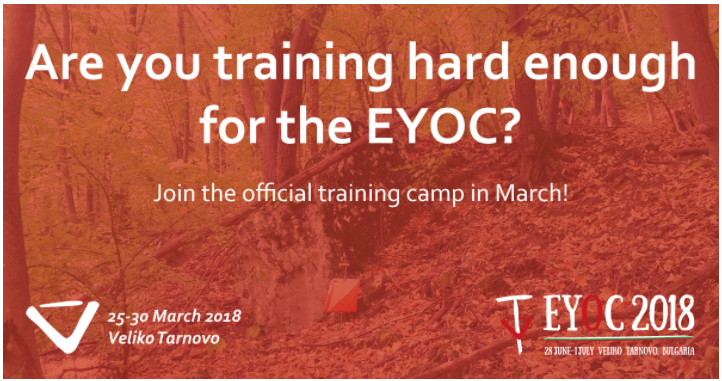 2018.01.18.Németh Luca és Gera Tibor